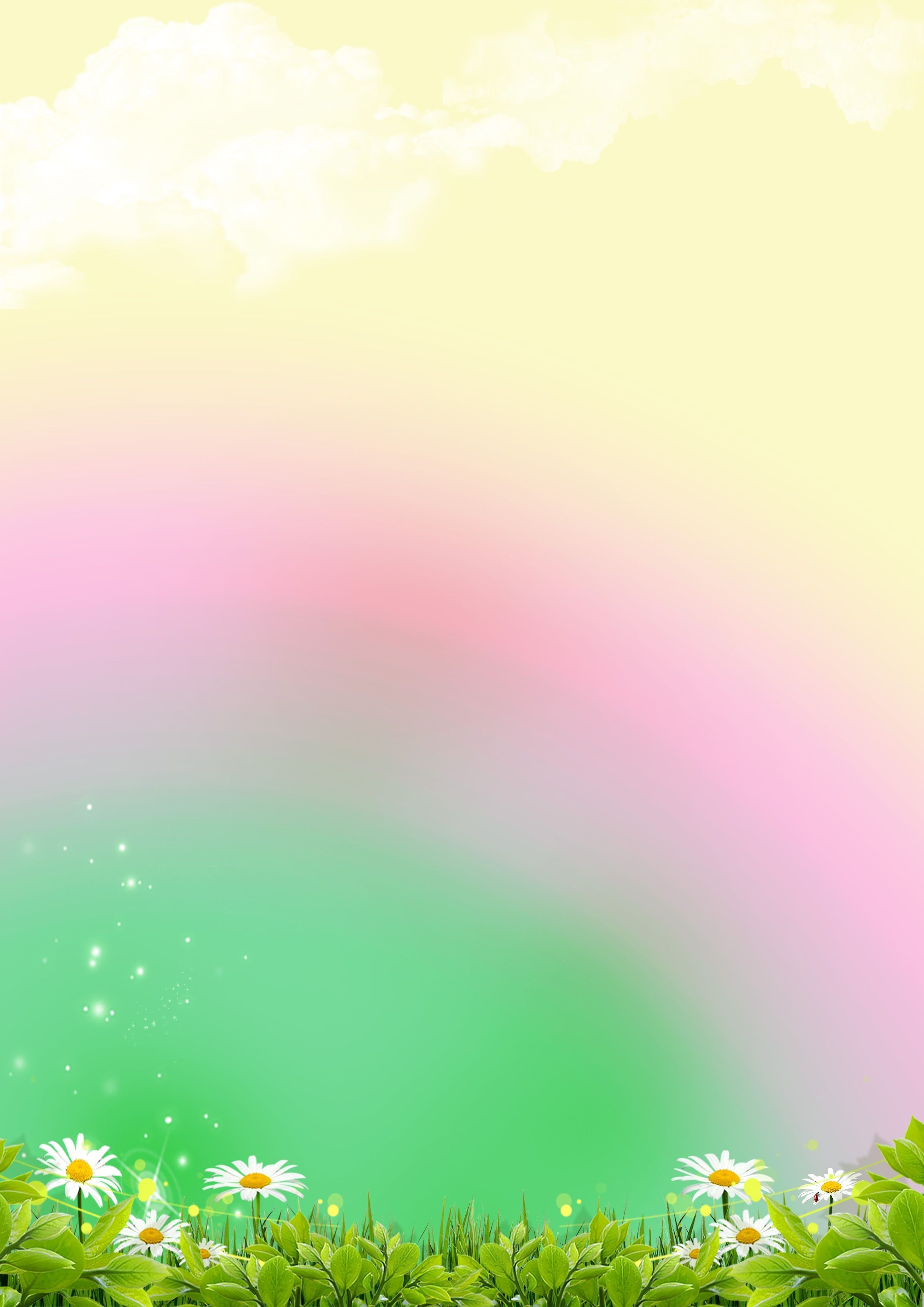 Муниципальное дошкольное  образовательное учреждение  детский сад № 8 «Ленок»  Ярославский муниципальный районКонспект НОД  по экологии Старший дошкольный возрастПодготовила воспитатель:Тюрина Ирина ВладимировнаИюнь 2021 г.Цель: знакомство детей с принципами сбора и утилизации бытовых отходов.Задачи:1. Уточнить представления детей об источниках возникновения мусора.2. Развивать потребность соблюдения чистоты на улицах города, дома, в детском саду.3. Формировать умение сортировать мусор при его сборе.4. Развивать умение логически мыслить, делать выводы, развивать коммуникативные умения.5. Активизировать словарный запас за счёт новых слов (загрязнение, ядовитые вещества, отходы, металлолом, макулатура, бытовые отходы, стеклотара, пластмасса и т. д.)6. Воспитывать аккуратность, бережное отношение к окружающему миру.Материал и оборудование: коробочка с «мусором»,  видеофильм «Вторая жизнь мусора», дидактическая игра «Сортируем мусор правильно», шаблоны с картинками, пластилин, разрезанные коктейльные трубочки.Ход НОД:Воспитатель: Ребята, посмотрите какая у нас коробочка! Интересно, что в ней лежит? Не открывается. А вот и конвертик. Давайте посмотрим, что в конвертике. Так, здесь написано, что замочек на коробочке откроется, если мы отгадаем загадку.Каждый день мы собираемБанки, склянки и картон,А машина приезжаетЗабирает все потомИ стекло, и целлофан,Баночки от пепси-колыИ надкушенный бананЧто это такое? (мусор)Дети: варианты ответовВоспитатель: Коробочка открылась, а в ней мусор, хлам, отходы. Посмотрите, сколько мусора мы выбрасываем только из одной нашей группы! А давайте все возьмем по одному фантику и положим их вместе. Смотрите, какая большая куча, а если сюда положат фантики все дети нашего садика, а потом еще и родители, то мы с вами не сможем просто выйти из садика!Ребята, а как вы думаете, что произойдёт, если мусор не убирать?Дети: Кругом будет валяться мусор, засорять землю, воздух и воду.Вос-ль: Да, скоро человечеству придётся спасать себя от мусора.Ежедневно, в городе образуется огромное количество мусора, который вывозят специальными машинами и отправляют на свалку. Свалка – это скопление мусора. Мусор загнивает и выделяет ядовитые вещества, а это опасно для здоровья человека и для природы. Вспомните, возле наших домов стоят мусорные баки. Если машины ежедневно вывозят мусор – запаха почти нет, а если же мусор не вывозят довольно долго, то проходить мимо таких баков неприятно. Почему?Дети: Некрасивые кучи, неприятный запах.Вос-ль: Такой же запах выделяется на больших свалках за пределами нашего города, отравляя воздух, почву и воду вокруг. Сжигать мусор нельзя, так как он выделяет вредный дым, опасный для здоровья. Закапывать в землю мусор тоже нельзя, не всё сгнивает в земле. Пластиковый мусор может пролежать в земле от 200 до 1000 лет, прежде чем исчезнет, газеты и бумага не менее 2 – 4 недель, стекло до 1000000 лет, а огрызок и очистки будут разлагаться в земле 1 – 2 месяца. Ужас! Ребята, нужно что -  то делать?Тогда вставайте, будем мусор собирать! Физ. минуткаМы по улице идем, на которой мы живем,Мы бумажки и стекляшки собираем и кладем.Раз в ведро, а два – в корзину,Наклоняем дружно спину.Если дружно потрудитьсяВсе вокруг преобразится!Вос-ль: Как вы думаете, для чистоты окружающей природы как лучше поступить с мусором: вывозить его на свалку, закапывать, сжигать или отправлять на мусороперерабатывающий завод?Дети: Отправлять на завод.Вос-ль: Правильно, ведь отправляя мусор на перерабатывающий завод, его там сортируют: пластиковые и пластмассовые бутылки в одну сторону, бумагу в другую, стекло и железные банки отдельно. А потом всё перерабатывают и получают новый материал, из  которого уже изготавливают новые полезные изделия. Например: из старых газет и журналов получится новая чистая бумага, из железных банок сделают новую вещь, стеклянные банки и бутылки можно отмыть и использовать ещё раз.Старые газеты, журналы, картон можно сдавать в макулатуру, стеклотару – на специальные приемные пункты.Просмотр видеофильма «Вторая жизнь мусора»https://youtu.be/4xBZAM-4HqAhttps://youtu.be/pxRcqA45wnMВос-ль: Ребята, во многих странах, жители, прежде чем выбросить мусор, его сортируют в зависимости от материала, из которого он изготовлен. Как вы думаете, почему?Дети: Это облегчит переработку мусора на заводе.Вос-ль: Правильно, сортировка отходов -  это основное требование для вторичной переработки. Это значит, когда ваши мамы и папы выбрасывают мусор, нужно складывать не всё в один пакет, а сортировать мусор: бумагу в макулатуру, жестяные банки и пластмассовые бутылки выбрасывают в специальные контейнеры. Такие контейнеры есть в некоторых городах нашей страны. Давайте и мы с вами рассортируем мусор.Проводится игра «Рассортируем мусор».Воспитатель: Мусор – это творение человека, ни животные, ни растения не создают мусор. Это человек загрязняет Землю. Как же мы с вами можем изменить эту ситуацию.Дети: варианты ответовВоспитатель: Правильно, дома и на природе наводить порядок, следить за чистотой. Давайте поиграем в игру «Это зависит от каждого из вас»После произнесенной мной фразы вы должны сказать соответствующее слово – «Хорошо», положительное влияние на природу, «плохо», отрицательное влияние на природу.-Бросай куда попало мусор+Давай вещи вторую жизнь-Оставляй мусор в лесу, около водоема на месте отдыха+Экономно используй бумагу-Беспокоить животных, разорять муравейники, птичьи гнезда+Оборудовать и очищать места отдыха-Ломать растения срывать цветыВоспитатель: Если каждый из нас будет выполнять эти правила, окружающий мир станет вокруг нас чище. Сейчас предлагаю вам дать вторую жизнь пластиковым трубочкам – сделать красивые интересные поделки.Рефлексия.Вос-ль: Ребята, что вы узнали нового и полезного из нашего занятия? Откуда же берется мусор? Куда девается мусор? Ребята, что мы можем сделать для того, чтоб наш город был чистым? Поделитесь своими новыми знаниями, которые вы приобрели сегодня, с родителями, соседями, друзьями, товарищами.